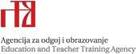 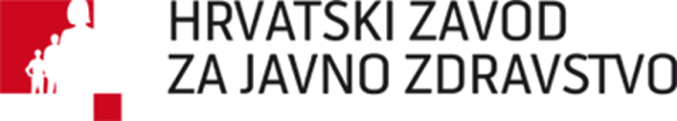 DRŽAVNI STRUČNI SKUP odgojno-obrazovnih djelatnika u hrvatskoj mreži škola koje promiču zdravlje, SHE mreža škola u suradnji Agencije za odgoj i obrazovanje i Hrvatskoga zavoda za javno zdravstvoUloga SHE škola u promicanju zdravlja djece i mladih                                             Program skupa 29. lipnja 2023. godineSrednja škola Vela Luka, KorčulaProgram skupa 30. lipnja 2023. godineSrednja škola Vela Luka, KorčulaVRIJEMETEMAPREDAVAČ8.30-9.30Okupljanje i prijave sudionika, Srednja škola Vela Luka9.30-10.00Pozdravne riječi uzvanikaOfelija Dragojević, ravnateljica Srednje škole Vela Lukadr. sc. Dubravka Brezak Stamać, ravnateljica AZOO10.00-10.15Uloga Agencije za odgoj i obrazovanje u unaprjeđenju zdravlja u odgojno-obrazovnim ustanovama dr. sc. Dubravka Brezak Stamać, ravnateljica AZOO10.15-10.45Svečana dodjela SHE certifikata10.45-11.15Cjelovit pristup edukaciji o zdravlju u SHE odgojno-obrazovnim ustanovama 2022/23., dr. sc. Olgica Martinis, viša savjetnica za kemiju, Agencija za odgoj i obrazovanjedr. sc. Olgica Martinis, viša savjetnica za kemiju, Agencija za odgoj i obrazovanje11.15-11.45Stanka11.45-12.15Koordinacija SHE mreže škola 2022/23.prim. dr. sc. Ivana Pavić Šimetin, dr. med., spec. školske medicinezamjenica ravnatelja i voditeljica Službe za školsku medicinu, mentalno zdravlje i prevenciju ovisnosti, Hrvatski zavod za javno zdravstvo, koordinatorica hrvatske mreže škola za zdravlje12.15-13.0013.00-13.15Iz perspektive liječnika o smetnjama u razvoju djece i mladihRaspravaZoran Vujnović, dr. med., specijalist psihijatar13.15-14.15Stanka14.15-15.0015.00-15.15Tjelesne aktivnosti za djecu i mlade, RaspravaMilan Milošević, dr. med., Medicinski fakultet, Zagreb15.15-15.30Izvješće o prijavama na natječaj za SHE članice u odgojno-obrazovnom sustavudr. sc. Olgica Martinis, viša savjetnica za kemiju, Agencija za odgoj i obrazovanje15.30-16.1516.15-16.30Psihološka otpornost odgojno-obrazovnih djelatnikaRaspravaDavorka Kovačić-Borković, prof. psihologije, Nastavni zavod za javno zdravstvo Splitsko-dalmatinske županijeVRIJEMETEMAPREDAVAČ8.30-9.30Emocije i odabir hrane u djece i mladihdr. sc. Ana Ilić, Prehrambeno-biotehnološki fakultet, Zagreb9.30-10.45Iskustva  OŠ i DV u SHE – primjeri dobre prakse i projektni zadaci za daljnji rad, članovi i koordinatori SHE mreže10.45-11.00Stanka11.00-12.00Rad na projektnim zadacima SHE škola –Stvaranje okruženja za zdravlje kroz povijest i kulturu otoka KorčuleFranka Škoro, mag. educ. hist. et hist. art., SHE početnici i SHE mentori SHE, SHE članice12.00-13.30Rad na projektnim zadacima SHE škola Mozaik zdravlja SHE školaFranka Škoro, mag. educ. hist. et hist. art., SHE početnici i SHE mentori SHE, SHE članice13.30-14.30Stanka14.30-16.00Iskustva srednjih škola koje su do sada uključene u SHE – primjeri dobre prakse i projektni zadaci za daljnji radčlanovi i koordinatori SHE mreže škola16.00-16.30PRIRUČNIK ZA ŠKOLE 2.0: Metodološki priručnik – kako steći status škole koja promiče zdravlje- detaljan prikaz priručnikadr. sc. Olgica Martinis, viša savjetnica za kemiju, Agencija za odgoj i obrazovanje16.30-17.00Zaključci, rasprava i evaluacija skupasvi sudionici skupa